TECHNISCHER AUSSCHUSSEinundfünfzigste Tagung
Genf, 23. bis 25. März 2015UPOV-Informationsdatenbankenvom Verbandsbüro erstelltes Dokument

Haftungsausschluß:  dieses Dokument gibt nicht die Grundsätze oder eine Anleitung der UPOV wieder	Zweck dieses Dokuments ist es, einen aktuellen Bericht über die Entwicklungen bezüglich der GENIE Datenbank; UPOV-Codes und der PLUTO-Datenbank zu vermitteln und einen Vorschlag betreffend die Seite „Bezeichnungssuche“ der PLUTO-Datenbank vorzulegen. 	In diesem Dokument werden folgende Abkürzungen verwendet:	CAJ:	Verwaltungs- und Rechtsausschuß	TC:	Technischer Ausschuß	TWA:	Technische Arbeitsgruppe für landwirtschaftliche Arten	TWC:	Technische Arbeitsgruppe für Automatisierung und Computerprogramme	TWF: 	Technische Arbeitsgruppe für Obstarten	TWO:	Technische Arbeitsgruppe für Zierpflanzen und forstliche Baumarten	TWP:	Technische Arbeitsgruppen	TWV:	Technische Arbeitsgruppe für Gemüsearten	Der Aufbau dieses Dokuments ist wie folgt:GENIE-DATENBANK	2Informationen über den Pflanzentyp	2UPOV-CODE-SYSTEM	3Einführung in das UPOV-Code-System	3Entwicklungen betreffend die UPOV-Codes	4PLUTO-DATENBANK	4Unterstützung für Beitragsleistende (Programm: Abschnitt 2)	4Informationen zum letzten Einreichungsdatum der Beitragsleistenden (Programm: Abschnitt 2)	4Suchinstrumente	5Suche nach Bezeichnungen im Punkt „Anmeldebezeichnung“ auf der Seite „Bezeichnungssuche“	5Lehrgang zur PLUTO-Datenbank	5ANLAGE I	ZU DEM/DEN PFLANZENTYP/EN, DER/DIE VOM VERBANDSBÜRO DEN DERZEIT IN DER PLUTO DATENBANK VERWENDETEN CODES ZUGEORDNET WURDE/N, EINGEGANGENE BEMERKUNGENANLAGE II	BERICHT ÜBER DIE VON DEN VERBANDSMITGLIEDERN UND ANDEREN BEITRAGSLEISTENDEN EINGEREICHTEN DATEN FÜR DIE DATENBANK FÜR PFLANZENSORTEN UND UNTERSTÜTZUNG FÜR DIE EINREICHUNG VON DATENGENIE-DATENBANK	Es wird daran erinnert, daß die GENIE-Datenbank (http://www.upov.int/genie/de/) entwickelt wurde, um beispielsweise Online-Informationen über den Stand des Schutzes (vergleiche Dokument C/[Tagung]/6), die Zusammenarbeit bei der Prüfung (vergleiche Dokument C/[Tagung]/5, Erfahrungen bei der DUS-Prüfung (vergleiche Dokument TC/[Tagung]/4) und das Vorhandensein von UPOV-Prüfungsrichtlinien (vergleiche Dokument TC/[Tagung]/2) für verschiedene Gattungen und Arten (englisch GENera und specIEs, daher GENIE) zu erteilen. Sie wird ferner für die Erstellung der entsprechenden Dokumente des Rates und des Technischen Ausschusses (TC) betreffend diese Informationen eingesetzt. Außerdem ist die GENIE-Datenbank auch die Sammelstelle der UPOV-Codes und informiert über alternative botanische und landesübliche Namen.Informationen über den Pflanzentyp	Das Verbandsbüro hat Gesuche von Sachverständigen der Verbandsmitglieder zu Informationen über den Pflanzentyp für jeden UPOV-Code in der GENIE-Datenbank erhalten. 	Zurzeit ermöglicht die administrative Nutzer-Schnittstelle der GENIE-Datenbank, jeden UPOV-Code einer spezifischen Technischen Arbeitsgruppe oder Technischen Arbeitsgruppen zuzuordnen. Der Zweck dieser Funktion besteht darin, die Überprüfung der UPOV-Codes der/den entsprechenden Technische(n) Arbeitsgruppe(n) zuzuordnen (vgl. Absatz 14). Diese Information ist jedoch auf der Version der UPOV-Website der GENIE-Datenbank nicht verfügbar. Obwohl alle neuen UPOV-Codes (einer) Technischen Arbeitsgruppe(n) zugeordnet werden, gibt es zahlreiche alte UPOV-Codes, die nicht (einer) Technischen Arbeitsgruppe(n) zugeordnet wurden.	Im Weiteren nahm der Rat auf seiner siebenundvierzigsten ordentlichen Tagung vom 24. Oktober 2013 in Genf zur Kenntnis, daß das Verbandsbüro die Möglichkeit erkunden wird, Informationen über statistische Angaben nach Pflanzentypen (z. B.  Landwirtschaft, Obst, Zierpflanzen, Gemüsepflanzen und Baumarten) in den künftigen Versionen von Dokument C/[Tagung]/7 „Statistische Angaben über den Sortenschutz“ bereitzustellen.    	Der TC vereinbarte auf seiner fünfzigsten Tagung vom 7. bis 9. April 2014 in Genf, Informationen zum Pflanzentyp für jeden UPOV-Code in der GENIE-Datenbank folgendermaßen bereitzustellen:Das Verbandsbüro wird:a)	alle UPOV-Codes einer Technischen Arbeitsgruppe oder Technischen Arbeitsgruppen zuordnen, mit einer Unterteilung für die TWO in (i) Zierpflanzen und (ii) forstliche Baumarten;b) die TWP dazu auffordern, die TWP-Zuordnungen bis Ende 2014 auf dem Schriftweg zu überprüfen;c) die Machbarkeit einer Anpassung der GENIE-Datenbank überprüfen, damit für jeden UPOV-Code Informationen über den zugeordneten Pflanzentyp/Technische Arbeitsgruppe(n) aufgezeigt werden; d) 	bis Ende 2014 einen Standard-Bericht mit allen TWP-Zuordnungen auf der GENIE-Website erstellen (vergleiche http://www.upov.int/genie/de/reports/)	Es wurde klargestellt, daß mehr als ein Pflanzentyp einem einzelnen UPOV-Code zugeordnet werden kann (vergleiche Dokument TC/50/6, Absatz 8 und TC/50/36 „Bericht über die Entschließungen“, Absatz 95).	Der TC nahm zur Kenntnis, daß es der vorgeschlagene Ansatz ermöglichen würde, die Daten in der PLUTO-Datenbank im Hinblick auf eingereichte Anträge, erteilte Schutztitel und abgelaufene Schutztitel nach Pflanzentyp zu analysieren, und wies zugleich darauf hin, daß mehrere Pflanzentypen für einige UPOV-Codes diesbezüglich zu gewissen Einschränkungen führen würden (vergleiche Dokument TC/50/36, Absatz 96).	Der CAJ nahm auf seiner siebzigsten Tagung am 14. Oktober 2014 in Genf ein Vorhaben zur Bereitstellung von Informationen über den Pflanzentyp für UPOV-Codes zur Kenntnis, wie in Absatz 8 dieses Dokuments dargelegt (vergleiche Dokument CAJ/70/10 „Bericht über die Entschließungen“, Absatz 35).	Am 15. Dezember 2014 wurden die Mitglieder des TC und der TWP und Beobachter aufgefordert, bis zum 30. Januar 2015 Kommentare zu dem/den Pflanzentyp/en, der/die den 3.412 in der PLUTO-Datenbank verwendeten UPOV-Codes zu diesem Zeitpunkt vom Verbandsbüro zugeordnet wurde/n, abzugeben (vergleiche Rundschreiben E-14/312).  Eine Kopie der UPOV-Codes und zugeordnetem/n Pflanzentyp/en ist zur Information auf der Website der TC/51 enthalten. Die eingegangenen Anmerkungen sind in der Anlage I dieses Dokuments (in der Sprache, in der sie eingegangen sind) dargelegt.   	Auf der Grundlage der eingegangenen Anmerkungen wird die Information über den/die Pflanzentyp/en in die GENIE-Datenbank aufgenommen und die GENIE-Datenbank wird geändert werden, damit der/die Pflanzentyp/en für jeden UPOV-Code bis Ende März 2015 angezeigt wird/werden. Zudem wird bis Ende März 2015 auch ein Standardbericht für TWP-Zuweisungen für UPOV-Codes in die GENIE-Website aufgenommen werden.	Wie oben angegeben, wurde/n nur den derzeit in der PLUTO-Datenbank verwendeten 3.412 UPOV-Codes (ein) Pflanzentyp(en) zugeordnet. Zuordnungen eines Pflanzentyps/von Pflanzentypen für andere UPOV-Codes wird zu dem Zeitpunkt erfolgen, zu dem die UPOV-Codes erstmals in der PLUTO-Datenbank verwendet werden. Auf ähnliche Weise wie die Prüfung von Hinzufügungen und Änderungen von UPOV-Codes wird vorgeschlagen, daß das Verbandsbüro Tabellen für die Zuordnung eines Pflanzentyps / von Pflanzentypen für UPOV-Codes, die erstmals in der PLUTO-Datenbank verwendet werden, für jede der TWP-Tagungen im Jahr 2015 erstellt, die von den zuständigen Behörden zu überprüfen sind.	Der TC wird ersucht,a)	 die Information über die Zuordnung eines/von Pflanzentyps/Pflanzentypen für UPOV-Codes, die derzeit in der PLUTO-Datenbank verwendet werden, wie in den Absätzen 12 und 13 dargelegt, zur Kenntnis zu nehmen;b)	zur Kenntnis zu nehmen, daß Informationen über den/die Pflanzentyp/en in die GENIE-Datenbank aufgenommen werden und die GENIE-Datenbank geändert wird, damit der/die Pflanzentyp/en für jeden UPOV-Code bis Ende März 2015 angezeigt wird/werden. c)	zur Kenntnis zu nehmen, daß bis Ende März 2015 ein Standardbericht für TWP-Zuweisungen für UPOV-Codes in die GENIE-Website aufgenommen wird;d)	 zur Kenntnis zu nehmen, daß die Zuordnung von Pflanzentypen für weitere UPOV-Codes erfolgen wird, wenn UPOV-Codes erstmalig in der PLUTO-Datenbank verwendet werden; unde)	zu vereinbaren, daß das Verbandsbüro Tabellen mit der Zuordnung eines/von Pflanzentyps/Pflanzentypen für UPOV-Codes, die erstmals in der PLUTO-Datenbank verwendet werden, für jede der TWP-Tagungen im Jahr 2015 erstellt, die von den zuständigen Behörden zu überprüfen sind.UPOV-CODE-SYSTEMEinführung in das UPOV-Code-System	Die „Einführung in das UPOV-Code-System” ist auf der UPOV-Website zu finden (siehe http://www.upov.int/genie/de/pdf/upov_code_system.pdf). Entwicklungen betreffend die UPOV-Codes	2014 wurden 577 neue UPOV-Codes angelegt und 37 bestehende UPOV-Codes geändert. Ende 2014 umfaßte die GENIE-Datenbank insgesamt 7.808 UPOV-Codes. * 	einschließlich Änderungen der UPOV-Codes infolge der Änderung der „Einführung in das UPOV-Code-System“ (vgl. Dokument TC/49/6).	Das Verbandsbüro wird gemäß dem in Abschnitt 3.3 der Einführung in das UPOV-Code-System beschriebenen Verfahren für jede Tagung der Technischen Arbeitsgruppen (TWP) im Jahre 2015 Tabellen mit den Ergänzungen und Änderungen der UPOV-Codes erstellen, die von den zuständigen Behörden zu überprüfen sind.	Der TC wird ersucht, zur Kenntnis zu nehmen:a)	die Entwicklungen bezüglich der UPOV-Codes, wie in Absatz 17 dargelegt; undb), daß das Verbandsbüro, wie in Absatz 18 dargelegt, für jede Tagung der Technischen Arbeitsgruppen (TWP) im Jahre 2015 Tabellen mit den Ergänzungen und Änderungen der UPOV-Codes erstellen wird, die von den zuständigen Behörden zu überprüfen sind.PLUTO-DATENBANKProgramm für Verbesserungen der PLUTO-Datenbank („Programm“)	Der CAJ prüfte auf seiner achtundsechzigsten Tagung vom 21. Oktober 2013 Dokument CAJ/68/6 „UPOV-Informationsdatenbanken“ und billigte die Änderungen des Programms zur Verbesserung der PLUTO-Datenbank („Programm“), wie in Dokument CAJ/68/6, Anlage II, dargelegt, vorbehaltlich einiger weiterer Änderungen, die auf dieser Tagung vereinbart wurden (vergleiche Dokument CAJ/68/10 „Bericht über die Entschließungen“, Absätze 23 bis 26).	Das auf früheren Tagungen angenommene Programm, das Änderungen wiedergibt, steht in Dokument TC/50/6 „UPOV-Informationsdatenbanken“, Anlage I zur Verfügung.	Folgende Absätze enthalten eine Zusammenfassung der Entwicklungen betreffend das Programm seit der fünfzigsten Tagung des TC vom 5. bis 7. April 2014 in Genf.Unterstützung für Beitragsleistende (Programm: Abschnitt 2)	Anlage II dieses Dokuments enthält eine Zusammenfassung aller Beiträge zur PLUTO-Datenbank von 2012 bis 2014 und die aktuelle Lage der Verbandsmitglieder im Hinblick auf die Einreichung von Daten.Informationen zum letzten Einreichungsdatum der Beitragsleistenden (Programm: Abschnitt 2) 	Der TC nahm auf seiner neunundvierzigsten Tagung zur Kenntnis, daß kurzfristig Informationen zum letzten Einreichungsdatum der Beitragsleistenden für die PLUTO-Datenbank in Form eines PDF-Dokuments bereitgestellt wurden. Längerfristig war allerdings vorgesehen, das Einreichungsdatum für einzelne aus der Datenbank abgerufene Daten bereitzustellen (vergleiche Dokument TC/49/41 „Bericht über die Entschließungen“, Absatz 93).	In diesem Hinblick ist vorgesehen, eine zusätzliche Kolonne im PLUTO-Suchfeld zu schaffen, welche das Datum enthält, an dem die Information eingereicht wurde.	Die zusätzliche Kolonne enthält das Datum, zu dem die Information bis Ende März 2015 in die PLUTO-Datenbank aufgenommen wird. Suchinstrumente	Über Angelegenheiten betreffend die etwaige Entwicklung einer Suchfunktion für ähnliche Sortenbezeichnungen wird unter Tagesordnungspunkt 9 „Sortenbezeichnungen“ berichtet (vergleiche Dokument TC/51/12 „Sortenbezeichnungen“, Absätze 4 bis 14).Suche nach Bezeichnungen im Punkt „Anmeldebezeichnung“ auf der Seite „Bezeichnungssuche“	Die PLUTO-Datenbank enthält zwei Suchseiten; „Begriffssuche” und „Bezeichnungssuche”. Die Seite Begriffssuche ermöglicht eine Suche in allen Datenfeldern in der PLUTO-Datenbank und jegliche Kombination von Datenfeldern. Die Seite Bezeichnungssuche ermöglicht nur eine Suche im Datenfeld Sortenbezeichnung und einige Suchinstrumente (z. B. Ähnlichkeitsfaktor) sind anders als auf der Seite Begriffssuche.  Das Feld „Anmeldebezeichnung“ kann nicht auf der Seite Bezeichnungssuche durchsucht werden, obwohl das Feld für Sortenbezeichnungen relevante Informationen enthalten könnte.	Es wird vorgeschlagen, die Möglichkeit bereitzustellen, anhand der Bezeichnungssuchinstrumente auf der Seite Bezeichnungssuche sowohl das Datenfeld „Bezeichnung“ als auch „Anmeldebezeichnung” entweder einzeln oder in Kombination durchsuchen zu können. 	Über die diesbezüglichen Schlußfolgerungen des TC auf seiner einundfünfzigsten Tagung vom 23. bis 25. März 2015 wird dem CAJ auf seiner einundsiebzigsten Tagung am 26. März 2015 in Genf berichtet werden. Lehrgang zur PLUTO-Datenbank	Vom 9. bis 11. Dezember 2014 wurde in Genf ein Lehrgang „Einreichung von Daten für die PLUTO-Datenbank“ abgehalten. Das Ziel des Lehrgangs war, Verbandsmitgliedern, die keine Daten für die PLUTO-Datenbank einreichen oder nicht regelmäßig Daten einreichen, zu unterstützen, um sie dazu in die Lage zu versetzen, regelmäßig Daten für die PLUTO-Datenbank einzureichen. Der Lehrgang wurde in Form einer praktischen, praxisnahen Schulung von den PLUTO-Administratoren erteilt. Am Ende des Lehrgangs mußten die Teilnehmer folgendes zeigen: i)	erforderliches Vorgehen seitens der Teilnehmer, um Daten für die PLUTO-Datenbank einreichen zu können;ii)	erforderliche Maßnahmen seitens des PLUTO-Datenbank-Administrators;iii)	Datum zu dem die Teilnehmer beabsichtigen, mit dem regelmäßigen Einreichen von Daten für PLUTO zu beginnen (z. B. kurz nachdem sie von der/den betreffenden Behörde(n) veröffentlicht wurden)	An dem Lehrgang nahmen 11 Teilnehmer aus 12 Verbandsmitgliedern teil:. Albanien, Belarus, China, Georgien, Jodanien; Republik Moldau, Trinidad und Tobago, Usbekistan und Vietnam. 	Die Daten, zu denen die Teilnehmer beabsichtigen, mit dem regelmäßigen Einreichen von Daten für PLUTO zu beginnen, sind in der Anlage II dieses Dokuments aufgeführt. 	Es ist geplant, drei weitere Lehrgänge in Englisch, Französisch und Spanisch im Jahr 2015 abzuhalten.	Der TC wird ersucht,	a)	die Zusammenfassung aller Beiträge zur PLUTO-Datenbank von 2012 bis 2014 und die aktuelle Lage der Verbandsmitglieder im Hinblick auf die Einreichung von Daten, wie in der Anlage II dieses Dokuments dargelegt, zur Kenntnis zu nehmen;	b)	zur Kenntnis zu nehmen, daß eine zusätzliche Kolonne im PLUTO-Suchfeld, welche das Datum enthält, an dem die Information eingereicht wurde, Ende März 2015 aufgenommen wird; 	c) 	zu vereinbaren, daß beide Datenfelder „Bezeichnung“ und „Anmeldebezeichnung” anhand von Bezeichnungssuchinstrumenten auf der Seite „Bezeichnungssuche der PLUTO-Datenbank“, wie in den Absätzen 28 und 29 dargelegt, entweder unanbhängig voneinander oder in Kombination durchsucht werden können und zur Kenntnis zu nehmen, daß die diesbezüglichen Schlußfolgerungen des TC dem CAJ auf seiner einundsiebzigsten Tagung am 26. März 2015 in Genf berichtet werden; und	d)	die Informationen betreffend den Lehrgang „Einreichung von Daten für die PLUTO-Datenbank“, der im Dezember 2014 in Genf abgehalten wurde, wie in den Absätzen 31 bis 34 dargelegt, und die Pläne zur Organisation drei weiterer Lehrgänge in Englisch, Französisch und Spanisch im Jahr 2015 zur Kenntnis zu nehmen.  [Anlagen folgen]ZU DEM/DEN PFLANZENTYP/EN, DER/DIE VOM VERBANDSBÜRO DEN DERZEIT IN DER PLUTO DATENBANK VERWENDETEN CODES ZUGEORDNET WURDE/N, EINGEGANGENE BEMERKUNGENBERICHT ÜBER DIE VON DEN VERBANDSMITGLIEDERN UND ANDEREN BEITRAGSLEISTENDEN EINGEREICHTEN DATEN FÜR DIE DATENBANK FÜR PFLANZENSORTEN UND UNTERSTÜTZUNG FÜR DIE EINREICHUNG VON DATEN[Ende der Anlage und des Dokuments]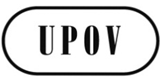 GTC/51/6ORIGINAL:  englischDATUM:  23. Februar 2015INTERNATIONALER VERBAND ZUM SCHUTZ VON PFLANZENZÜCHTUNGEN INTERNATIONALER VERBAND ZUM SCHUTZ VON PFLANZENZÜCHTUNGEN INTERNATIONALER VERBAND ZUM SCHUTZ VON PFLANZENZÜCHTUNGEN GenfGenfGenfJahrJahrJahrJahrJahrJahrJahrJahrJahrJahr200620072008200920102011201220132014Neue UPOV-Codesk. A.k. A.300
(ca.)148114173212209577Änderungenk. A.k. A.30
(ca.)176125 47*37
Total UPOV-Codes (Ende Jahr)5.9776.1696.3466.5826.6836.8517.0617.2517.808UPOV codesBotanical nameAllocation (original)Allocation (original)Allocation (original)Proposed allocationProposed allocationProposed allocationProposed allocation Explanation on original textUPOV codesBotanical nameTWP alloc.Ornamental plants (O)Forest trees (T)TWP alloc.Ornamental plants (O)Forest trees (T)Proposed allocation Explanation on original textABIESAbies Mill.TWOTTWOTAdd OThere are also ornamental varietiesABIESAbies Mill.TWOOAdd OThere are also ornamental varietiesABIES_BALAbies balsamea (L.) Mill.TWOTTWOTAdd OThere are also ornamental varietiesABIES_BALAbies balsamea (L.) Mill.TWOOAdd OThere are also ornamental varietiesABIES_KORAbies koreana E. H. WilsonTWOTTWOTAdd OThere are also ornamental varietiesABIES_KORAbies koreana E. H. WilsonTWOOAdd OThere are also ornamental varietiesALLIU_PROAllium fistulosum × Allium cepaTWOOTWOOadd TWVSe sugiere que Allium fistulosum x Allium cepa, además de ser considerado en TWO, también sea considerado en el TWV, debido a que su mayor explotación en México es como un vegetal.ALLIU_PROAllium fistulosum × Allium cepaTWVTWVadd TWVSe sugiere que Allium fistulosum x Allium cepa, además de ser considerado en TWO, también sea considerado en el TWV, debido a que su mayor explotación en México es como un vegetal.BETUL_PENBetula pendula RothTWOOTWOOAdd Tcommon forest tree in PolandBETUL_PENBetula pendula RothTWOTAdd Tcommon forest tree in PolandBRASS_NAPBrassica napus L.TWVTWADelete TWV and add TWABrasica Napus L. es un cultivo anual, cuya semilla es usada principalmente como semilla oleginosa y para forraje por tal motivo, se recomienda que sea analizada en el TWA.BRASS_NIGSinapis nigra L.TWVTWVAdd TWAto be also considered as agricultural plantBRASS_NIGSinapis nigra L.TWAAdd TWAto be also considered as agricultural plantCARPI_BETCarpinus betulus L.TWOOTWOOAdd Tcommon forest tree in PolandCARPI_BETCarpinus betulus L.TWOTAdd Tcommon forest tree in PolandUPOV codesBotanical nameAllocation (original)Allocation (original)Allocation (original)Proposed allocationProposed allocationProposed allocationProposed allocation Explanation on original textUPOV codesBotanical nameTWP alloc.Ornamental plants (O)Forest trees (T)TWP alloc.Ornamental plants (O)Forest trees (T)Proposed allocation Explanation on original textCICER_ARICicer arietinum L.TWVTWVadd TWADebido a que Cicer arietinum L. es un cultivo anual que pertenece a la familia de las leguminosas, cuyo fruto  constituye un recurso alimenticio, el cual no solo se consume como legumbre (semilla inmadura) sino tambien como semilla madura. Se recomienda que  Cicer arietinum sea considerado en el TWV y TWA.CICER_ARICicer arietinum L.TWAadd TWADebido a que Cicer arietinum L. es un cultivo anual que pertenece a la familia de las leguminosas, cuyo fruto  constituye un recurso alimenticio, el cual no solo se consume como legumbre (semilla inmadura) sino tambien como semilla madura. Se recomienda que  Cicer arietinum sea considerado en el TWV y TWA.CUCUM_MELCucumis melo L.TWFTWVRemove TWF  and add TWVSe sugiere el cambio de Cucumis melo L.  por  pertenecer a la familia cucurbitaceae.CUCUM_MELCucumis melo L.TWFTWVDelete TWF and add TWVIn Poland it belongs to vegetables, is also discussed on UPOV TWV and CPVO VEMCUCUM_MELMelo sativus Sarg.TWFTWVDelete TWF and add TWVIn Poland it belongs to vegetables, is also discussed on UPOV TWV and CPVO VEMCUCUM_MEL_MELCucumis melo L. subsp. meloTWFTWVDelete TWF and add TWVIn Poland it belongs to vegetables, is also discussed on UPOV TWV and CPVO VEMECNCE_PUREchinacea purpurea (L.) MoenchTWOOTWOOadd TWAit is also medicinal plantECNCE_PUREchinacea purpurea (L.) MoenchTWAadd TWAit is also medicinal plantFAGUS_SYLFagus sylvatica L.TWOOTWOOadd Tcommon forest tree in PolandFAGUS_SYLFagus sylvatica L.TWOTadd Tcommon forest tree in PolandFRAXI_EXCFraxinus excelsior L.TWOOTWOOadd Tcommon forest tree in PolandFRAXI_EXCFraxinus excelsior L.TWOTadd Tcommon forest tree in PolandIPOMO_BATIpomoea batatas (L.) Lam.TWATWVTWVconsidered a vegetableIPOMO_BATIpomoea batatas (L.) Poir.TWATWVTWVconsidered a vegetableUPOV codesBotanical nameAllocation (original)Allocation (original)Allocation (original)Proposed allocationProposed allocationProposed allocationProposed allocation Explanation on original textUPOV codesBotanical nameTWP alloc.Ornamental plants (O)Forest trees (T)TWP alloc.Ornamental plants (O)Forest trees (T)Proposed allocation Explanation on original textJATRO_CURJatropha curcas L.TWOOTWFDelete TWO and add TWFSe sugiere  que Jatropha Curcas. sea revisado en el TWF, debido a que su producción es principalmente para la obtención de su fruto, el cual tiene un alto potencial para la producción de biodisel.NEOTYNeotyphodiumTWVTWATWAEndophytes for pasture plantsNEOTY_ACRNeotyphodium acremoniumTWVTWATWAEndophytes for pasture plantsNEOTY_ACRAcremoniumTWVTWATWAEndophytes for pasture plantsNEOTY_COENeotyphodium coenophialumTWVTWATWAEndophytes for pasture plantsNEOTY_LOLNeotyphodium loliiTWVTWATWAEndophytes for pasture plantsNEOTY_UNCNeotyphodium uncinatum (W. Gams, Petrini & D. Schmidt) Glenn, C.W. Bacon & HanlinTWVTWATWAEndophytes for pasture plantsPHASE_VULPhaseolus vulgaris L.TWVTWVadd TWADebido a que el frijol es un cultivo anual que pertenece a la familia de las leguminosas y a que produce una vaina comestible que puede ser consumida como legumbre (ejote) y a que tambien sus semillas secas son consumidas, se recomienda que a Phaseolus vulgaris se le asigne al TWV y TWA.PHASE_VULPhaseolus vulgaris L.TWAadd TWADebido a que el frijol es un cultivo anual que pertenece a la familia de las leguminosas y a que produce una vaina comestible que puede ser consumida como legumbre (ejote) y a que tambien sus semillas secas son consumidas, se recomienda que a Phaseolus vulgaris se le asigne al TWV y TWA.PICEA_ABIPicea abies (L.) H. Karst.TWOTTWOTadd OThere are also ornamental varietiesPICEA_ABIPicea abies (L.) H. Karst.TWOOadd OThere are also ornamental varietiesPICEA_GLAPicea glauca (Moench) VossTWOTTWOTadd OThere are also ornamental varietiesPICEA_GLAPicea glauca (Moench) VossTWOOadd OThere are also ornamental varietiesUPOV codesBotanical nameAllocation (original)Allocation (original)Allocation (original)Proposed allocationProposed allocationProposed allocationProposed allocation Explanation on original textUPOV codesBotanical nameTWP alloc.Ornamental plants (O)Forest trees (T)TWP alloc.Ornamental plants (O)Forest trees (T)Proposed allocation Explanation on original textPICEA_OMOPicea omorika (Pancic) Purk.TWOTTWOTadd OThere are also ornamental varietiesPICEA_OMOPicea omorika (Pancic) Purk.TWOOadd OThere are also ornamental varietiesPICEA_PUNPicea pungens Engelm.TWOTTWOTadd OThere are also ornamental varietiesPICEA_PUNPicea pungens Engelm.TWOOadd OThere are also ornamental varietiesPSIDI_GUAPsidium guajava L.TWOTTWFDelete TWO and add TWFLas plantaciones de  Psidium guajava L. son destinadas principalmente para la producción de  su fruto, el cual es cosumido como fruta fresca y ampliamente destinado a la industria alimentaria. Por tal motivo sugerimos que esta especie sea analizada en el TWF.PSIDI_GUAPsidium guajava L.TWOODelete TWO and add TWFLas plantaciones de  Psidium guajava L. son destinadas principalmente para la producción de  su fruto, el cual es cosumido como fruta fresca y ampliamente destinado a la industria alimentaria. Por tal motivo sugerimos que esta especie sea analizada en el TWF.PYRUS_LECPyrus ×lecontei RehderTWOTTWFTWFThere are fruit varietiesPYRUS_LECPyrus communis x P. pyrifoliaTWOTTWFTWFThere are fruit varietiesPYRUS_USSPyrus ussuriensis Maxim.TWOTTWFTWFThere are fruit varieties. Chinese pearsRAPBRRaphanus x BrassicaTWVTWValso TWAalso TWA. Forage varietiesRAPBRRaphanus x BrassicaTWAalso TWAalso TWA. Forage varietiesRAPBR_SRARaphanus sativus x Brassica rapaTWVTWValso TWAalso TWA. Forage varietiesRAPBR_SRARaphanus sativus x Brassica rapaTWAalso TWAalso TWA. Forage varietiesRICIN_COMRicinus communis L.TWOTWADelete TWO and add TWASe sugiere  que Ricinus communis L. sea revisado en el TWA, debido a que es una oleginosa cuyo uso potencial es la producción de biodisel y no  como planta ornamental.ROSMARosmarinus L.TWVTWValso TWOVariegated varieties as OrnamentalsROSMARosmarinus L.TWOOalso TWOVariegated varieties as OrnamentalsSALVI_OFFSalvia officinalis L.TWOOTWOOadd TWAit is also common medicinal plantSALVI_OFFSalvia officinalis L.TWAadd TWAit is also common medicinal plantUPOV codesBotanical nameAllocation (original)Allocation (original)Allocation (original)Proposed allocationProposed allocationProposed allocationProposed allocation (if different)Explanation on original textUPOV codesBotanical nameTWP alloc.Ornamental plants (O)Forest trees (T)TWP alloc.Ornamental plants (O)Forest trees (T)Proposed allocation (if different)Explanation on original textSECHI_EDUSechium edule (Jacq.) Sw.TWATWVDelete TWA and TWF, and add TWV El cambio se sugiere por que Sechium edule (Jacq) Sw pertenece a la familia cucurbitaceae., y su uso es generalmente como hortaliza.SECHI_EDUSechium edule (Jacq.) Sw.TWFDelete TWA and TWF, and add TWV El cambio se sugiere por que Sechium edule (Jacq) Sw pertenece a la familia cucurbitaceae., y su uso es generalmente como hortaliza.TRFOLTrifolium L.TWVTWValso TWOOrnamental clover varieties existTRFOLTrifolium L.TWOOalso TWOOrnamental clover varieties existVICIA_FABVicia faba L.TWVTWVadd TWAAl igual que el Phaseolus Vulgaris L., Vicia faba L., es un cultivo anual que pertenece a la familia de las leguminosas y sus semillas inmaduras se consumen como legumbre y las maduras como grano, por tal motivo se recomienda que se le asigne a TWV y TWA. VICIA_FABVicia faba L.TWAadd TWAAl igual que el Phaseolus Vulgaris L., Vicia faba L., es un cultivo anual que pertenece a la familia de las leguminosas y sus semillas inmaduras se consumen como legumbre y las maduras como grano, por tal motivo se recomienda que se le asigne a TWV y TWA. VICIA_FAB_MAJVicia faba L. var. major HarzTWATWAadd TWVbelongs to vegetables, for var. major and var.minor the same guidelines are usedVICIA_FAB_MAJVicia faba L. var. major HarzTWVadd TWVbelongs to vegetables, for var. major and var.minor the same guidelines are usedVICIA_FAB_MINVicia faba L. var. minor HarzTWATWAadd TWVbelongs to vegetables, for var. major and var.minor the same guidelines are usedVICIA_FAB_MINVicia faba L. var. minor HarzTWVadd TWVbelongs to vegetables, for var. major and var.minor the same guidelines are usedBeitragleistendeAnzahl Anträge auf Erteilung von Züchter-rechten im Jahr 2013 Anzahl neuer Einreichungen von Daten für die Datenbank für Pflanzensor-ten im Jahr 2011Anzahl neuer Einreichun-gen von Daten für die Datenbank für Pflanzen-sorten im Jahr 2012Anzahl neuer Einreichungen von Daten für die Datenbank für Pflanzensorten im Jahr 2013Anzahl neuer Einreichungen von Daten für die Datenbank für Pflanzensorten im Jahr 2014Derzeitige LageAlbanien44 (2012)0000Nahm am PLUTO-Datenbanklehrgang teil und hat vor, Ende des Jahres oder im ersten Monat des nächsten Jahres Daten einzureichen.Argentinien267 (2011)0010Mitarbeiter, der Daten eingereicht hat, ist ausgeschieden; Einarbeitung eines neuen Mitarbeiters wird abgewartet Australien3306563[Reicht Daten ein] Österreich2 (2011)4442Aserbaidschan300000Warten auf Antwort auf E-Mail vom 14.05.2014 betreffend angeforderte DatenBelarus570100Nahm am Lehrgang teil und hat vor, jeweils im März Daten einzureichen.*Belgien03443Bolivien110000Warten auf Antwort betreffend die Anforderung von Daten während der Tagung am 21.10.2014Brasilien3262554[Reicht Daten ein]*Bulgarien345664Kanada3225655[Reicht Daten ein]Chile693331[Reicht Daten ein]China1.51001 01[Reicht Daten ein] Ein Teilnehmer aus dem Landwirtschaftsministerium (MOA) nahm am Lehrgang teil.  Das MOA hat vor, bis Ende März 2015 einen Großteil bestehender Daten und den vollständigen Datensatz bis Ende 2015 einzureichen. Danach ist geplant, die Daten 2 Monate nach der Veröffentlichung im Amtsblatt einzureichen.Kolumbien930000Warten auf Antwort betreffend die Anforderung von Daten auf der Tagung vom 21.02.2014. Kontaktiert auf Tagungen mit BeispieldatenCosta Rica80(1) 02[Reicht Daten ein] *Kroatien21100*Tschechische Republik966462*Dänemark36666Dominikan. Republik0 (2011)0000Warten auf Antwort auf E-Mail vom 21.10.2014 betreffend angeforderte DatenEcuador212321[Reicht Daten ein]*Estland154542*Europäische Union3.2966665*Finnland114332*Frankreich1076655Georgien360021[Reicht Daten ein]*Deutschland1046667*Ungarn275665*Island0(2012)1000*Irland24222Israel4610 02[Reicht Daten ein]*Italien26663Japan1.0542125[Reicht Daten ein]Jordanien40(1) 00Nahm am Lehrgang teil und hat vor, im März 2015 Daten einzureichen.Kenia950012[Reicht Daten ein]Kirgistan20101[Reicht Daten ein]*Lettland53212*Litauen123232Mexiko1730111[Reicht Daten ein] Marokko5601 10[Reicht Daten ein]Warten auf Antwort auf E-Mail vom 08.08.2014 betreffend neue Daten*Niederlande7475662Neuseeland1546535[Reicht Daten ein]Nicaragua150000Warten auf Antwort auf E-Mail vom 21.10.2014 betreffend angeforderte Daten*Norwegen305331Oman0 (2009)0000Warten auf Antwort auf E-Mail vom 21.10.2014 betreffend angeforderte DatenPanama20000Warten auf Antwort auf E-Mail vom 21.10.2014 betreffend angeforderte DatenParaguay340000Warten auf Antwort auf E-Mail vom 21.10.2014 betreffend angeforderte DatenPeru1370102[Reicht Daten ein]*Polen884653*Portugal11112Republik Korea5995121[Reicht Daten ein]Republik Moldau431102[Reicht Daten ein]Nahm am Lehrgang teil und hat vor, am 1. März 2015 Daten einzureichen.*Rumänien406433Russische Föderation5555542[Reicht Daten ein]Serbien45--32[Reicht Daten ein]Singapur0(2012)0000[Keine Anträge]E-Mail erhalten am 17.10.2013, in dem es heißt, daß keine Anträge vorliegen. *Slowakei184563*Slowenien35434Südafrika3090220[Reicht Daten ein]*Spanien746644*Schweden45455*Schweiz774565Ehemalige Jugoslawische Republik Mazedonien-0000Warten auf Antwort auf E-Mail vom 21.10.2014 betreffend angeforderte DatenTrinidad und Tobago00000Nahm am Lehrgang teil und hat vor, bis zur dritten Januarwoche 2015 erstmals einige Daten einzureichen.Tunesien32(2012)00 00Warten auf Antwort auf E-Mail vom 23.07.2014 betreffend angeforderte Daten*Türkei2153211Ukraine1.5440000Warten auf Antwort auf E-Mail vom 21.10.2014 betreffend angeforderte Daten*Vereinigtes Königreich376668Vereinigte Staaten von Amerika1.88945610[Reicht Daten ein]Uruguay540101[Reicht Daten ein]Usbekistan21(1)000Nahm am Lehrgang teil und hat vor, im Jahr 2015 Daten einzureichen.Vietnam92(1)0 00Nahm am Lehrgang teil und hat vor, im Jahr 2015 Daten einzureichen.OECD-2111[Reicht Daten ein]